MD-2012, CHIŞINĂU, STR. 31 AUGUST 1989, 78, TEL: 022 23-76-18 | FAX: 022 23-76-18, www.utm.md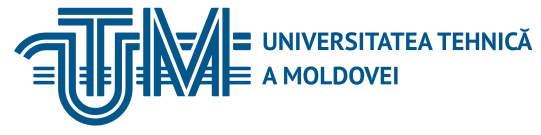 ETICĂ ȘI INTEGRITATE ACADEMICĂDate despre disciplină/modulTimpul total estimatPrecondiţii de acces la disciplină/modulCondiţii de desfăşurare a procesului educaţional pentruCompetenţe specifice acumulateObiectivele disciplinei/modululuiConţinutul disciplinei/modululuiReferinţe bibliograficeEvaluareFacultateaCalculatoare Informatică și MicroelectronicăCalculatoare Informatică și MicroelectronicăCalculatoare Informatică și MicroelectronicăCalculatoare Informatică și MicroelectronicăCalculatoare Informatică și MicroelectronicăDepartamentulȘtiințe Socio UmaneȘtiințe Socio UmaneȘtiințe Socio UmaneȘtiințe Socio UmaneȘtiințe Socio UmaneCiclul de studiiI, Studii superioare de licențăI, Studii superioare de licențăI, Studii superioare de licențăI, Studii superioare de licențăI, Studii superioare de licențăProgramul de studiu0612.3 Ştiinţa Datelor 0612.3 Ştiinţa Datelor 0612.3 Ştiinţa Datelor 0612.3 Ştiinţa Datelor 0612.3 Ştiinţa Datelor Anul de studiuSemestrulTip de evaluareCategoria formativăCategoria de opţionalitateCredite ECTSIIEU.A.001Unitate de curs deorientare socio- umanistică2Total ore în planul de învăţământDin careDin careDin careDin careDin careTotal ore în planul de învăţământOre auditorialeOre auditorialeLucrul individualLucrul individualLucrul individualTotal ore în planul de învăţământCursLaborator/SeminarProiect de anStudiul materialului teoreticPregătire aplicaţiiÎnvățământ cu frecvențăÎnvățământ cu frecvențăÎnvățământ cu frecvențăÎnvățământ cu frecvențăÎnvățământ cu frecvențăÎnvățământ cu frecvență6030-30Conform planului de învăţământÎnscrierea la acest curs nu este condiţionată de parcurgerea sau promovarea unei discipline anumiteConform competenţelorComunicare în limba română/rusăCursProiector, calculatorLaborator/Seminar-Competenţe profesionale-Competenţe transversaleCursul prevede formarea următoarelor competenţe transversale:CT1. Aplicarea valorilor şi eticii profesiei şi executarea responsabilă a sarcinilor profesionale, în condiţii de autonomie restrânsă şi asistenţă calificată. Promovarea raţionamentului logic, convergent şi divergent, a aplicabilităţii practice, a evaluării şi autoevaluării în luarea deciziilor.CT2. Realizarea activităţilor şi exercitarea rolurilor specifice muncii în echipă pe diferite paliere ierarhice. Promovarea spiritului de iniţiativă, dialogului, cooperării, atitudinii pozitive şi respectului faţă de ceilalţi, diversităţii şi multiculturalităţii şi îmbunătăţirea continuă a propriei activităţi.CT3. Autoevaluarea obiectivă a nevoii de formare profesională continuă în scopul inserţiei pe piaţa muncii şi al adaptării la dinamica cerinţelor acesteia şi pentru dezvoltareapersonală şi profesională. Utilizarea eficientă a abilităţilor lingvistice şi a cunoştinţelor de tehnologia informaţiei şi a comunicării.Obiectivul generalConsolidarea noțiunilor de etică și integritate cu specific academic și prevenirea situațiilor de fraudă academică.Obiectivele specificeCursul dat va fi orientat spre realizarea următoarelor obiective specifice:Cunoașterea principiilor fundamentale ale eticii și a corelației dintre integritate și moralitate, legalitate și religie esențiale prin raportare la activitatea profesională;Aplicarea aspectelor etice și a metodelor ştiinţifice în activitatea ulterioară de cercetare profesional orientată;Înțelegerea legităţilor dezvoltării științei eticii în scopul formării culturii integrității academice și a unei viziuni integratoare a specialistului în procesul de cercetare și inovare;Conștientizarea corelației dintre activitatea profesională și etica viitorului, pentru responsabilizarea specialistului la nivel personal, social și global.Tematica activităţilor didacticeTematica activităţilor didacticeNumărul de oreTematica activităţilor didacticeTematica activităţilor didacticeÎnvățământ cu frecvențăTematica cursurilorTematica cursurilorTematica cursurilor1Etică și integritate: concepte și particularități fundamentale42Evaluarea morală a comportamentului uman43Etica și integritatea în mediul academic.44Cadrul normativ-instituțional de reglementare a conduitei academice45Activitatea de cercetare științifică – standarde de integritate46Drepturile de proprietate intelectuală și frauda academică.67Cultura integrității academice: modalități de consolidare/subminare.4Total curs:Total curs:30PrincipaleAndroniceanu, Armenia, „Noutăti în managementul public”, Editura UNIVERSITARĂ, Bucureşti, 2003.Carta	UTM	din	24.04.2018	https://utm.md/wp-content/uploads/2019/04/Carta- UTM_2018-finala.pdfCodul	de	etică	și	deontologie	profesională	al	UTM	https://utm.md/wp- content/uploads/2019/12/Codul-de-etica-si-deontologie-profesionala_UTM-2019.pdfCodul	de	onoare	al	studenților	UTM https://utm.md/acte_normative/interne/codOnoare.pdfGore, W. J. si Dyson, J. W., The making of decisions, London, The Press of Glencol, Gallier-Maomillam Ltd. 1964.Legea Nr.82 din 25-05-2017 integrității https://www.legis.md/cautare/getResults?doc_id=120706&lang=roMiclea, M.Psihologie cognitivă. Modele teoretico-experimentale, Iasi, Editura Polirom, 1999.Popescu I., Gavanescu P., Radulescu, D., Introducere în fundamentarea deciziei, Ed. stiintifica si Enciclo-pedica, Bucuresti 1983.Plous, Scott, The Psychology of Judjement and Decision Making, McGraw-Hill Inc., 1993Regulament	antiplagiat	al	UTM	din	25.03.2019	https://utm.md/wp- content/uploads/2019/04/Regulament-antiplagiat_UTM-2019-_final.pdfRegulamentul de organizare şi funcţionare a Comisiei de Etică a Agenţiei Naţionale deAsigurare	a	Calităţii	în	Educaţie	şi	Cercetare	în	domeniul	atestării http://www.cnaa.md/files/normative-acts/normative-acts-anacec-attestation/ethics-committee/regulament-comisie-etica.pdfSocaciu E., Vică C., Mihailov E., Gibea T etc. Etică și integritate academică. București, 2018Zlate, Mielu. Tratat de psihologie organizaţional-managerială, Iaşi, Editura Polirom, 2007.Suplimentarede Bono, E. Lateral thinking for management. Pelican Books, 1982.G. Gigerenzer, Reckoning With Risk: Learning to Live With Uncertainty. Penguin Books, 2002.Holsti, K.J., International Politics. A Framework for Analysis, Englewood Cliffs, 1995.Kirkwood, Craig W., Strategic Decision Making, Duxbury Press, 1997.Svenson O (2003) Values, affect and processes in human decision making: a differentiation and consolidation theory perspective. In: Schneider SL, Shanteau J (eds) Emerging perspectives on judgment and decision research. Cambridge University Press, New York, pp 287–326PeriodicăPeriodicăCurentăStudiu individualExamen finalEP 1EP 2CurentăStudiu individualExamen finalÎnvăţământ cu frecvenţăÎnvăţământ cu frecvenţăÎnvăţământ cu frecvenţăÎnvăţământ cu frecvenţăÎnvăţământ cu frecvenţă20%-20%20%40%Standard minim de performanţăStandard minim de performanţăStandard minim de performanţăStandard minim de performanţăStandard minim de performanţăPrezenţa şi activitatea la prelegeri;Obţinerea notei minime de „5” la evaluarea periodică, evaluarea curentă și lucrul individual.Examen: însușirea noțiunilor fundamentale ale domeniului Eticii și evaluarea standardelor de integritate academicăPrezenţa şi activitatea la prelegeri;Obţinerea notei minime de „5” la evaluarea periodică, evaluarea curentă și lucrul individual.Examen: însușirea noțiunilor fundamentale ale domeniului Eticii și evaluarea standardelor de integritate academicăPrezenţa şi activitatea la prelegeri;Obţinerea notei minime de „5” la evaluarea periodică, evaluarea curentă și lucrul individual.Examen: însușirea noțiunilor fundamentale ale domeniului Eticii și evaluarea standardelor de integritate academicăPrezenţa şi activitatea la prelegeri;Obţinerea notei minime de „5” la evaluarea periodică, evaluarea curentă și lucrul individual.Examen: însușirea noțiunilor fundamentale ale domeniului Eticii și evaluarea standardelor de integritate academicăPrezenţa şi activitatea la prelegeri;Obţinerea notei minime de „5” la evaluarea periodică, evaluarea curentă și lucrul individual.Examen: însușirea noțiunilor fundamentale ale domeniului Eticii și evaluarea standardelor de integritate academică